Morning WorshipWDC Reference Council: April 11, 2014Gathering at the Table 	Opening Prayer	IntroductionsGathering around Scripture	Song: Oyenos, mi Dios	Listen: John 20:19-23 (from the evening of the Resurrection) 	Respond: What words or phrases caught your attention?	Song: Oyenos, mi Dios	Listen: John 20:19-23	Respond: What is the word of God for you today? For the work of our day? Gathering in Prayer	Song: Oyenos, mi Dios	Pray for each other and for the work of our day	Song: Oyenos, mi Dios	Benediction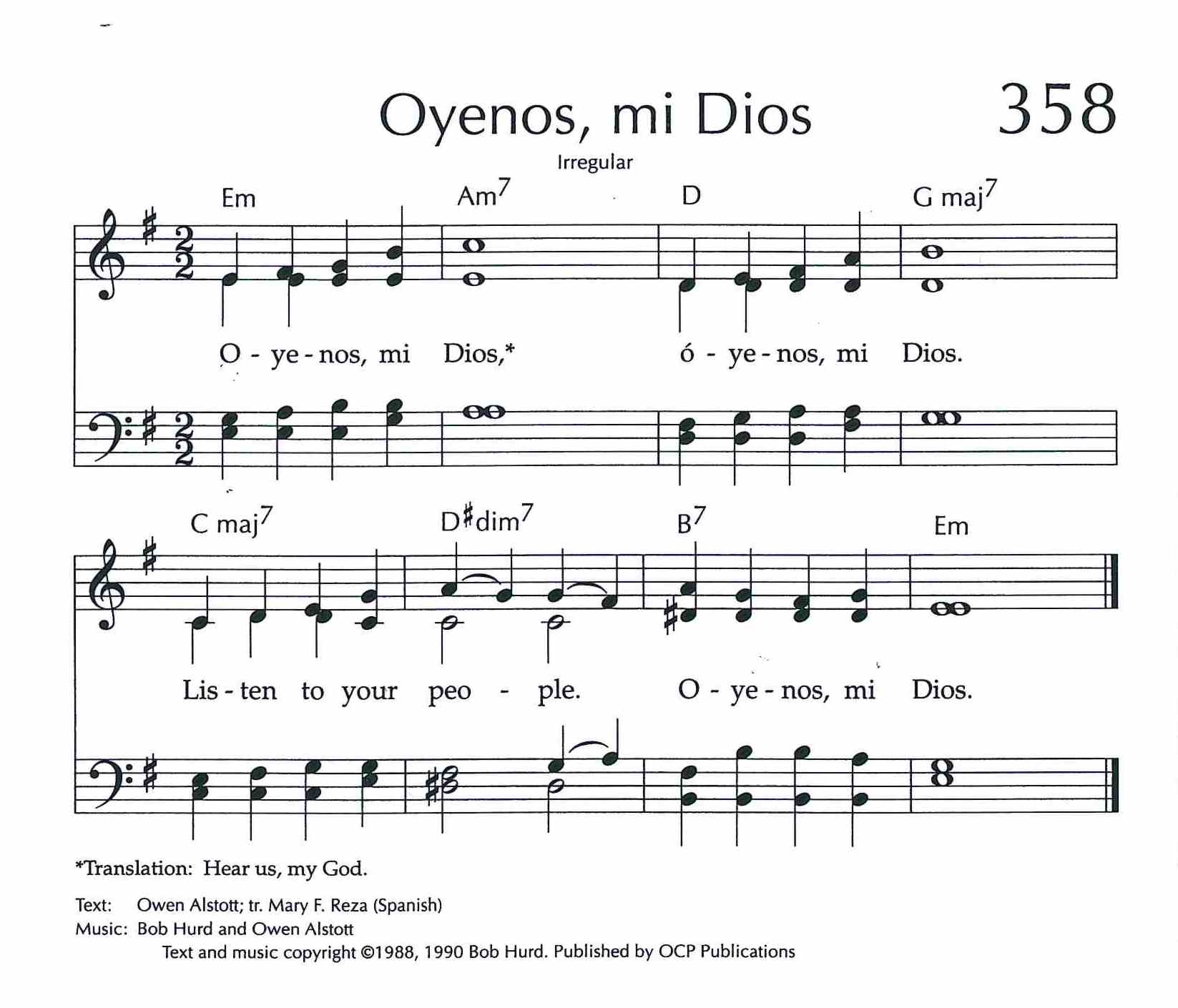 